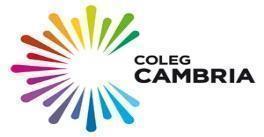 COLEG CAMBRIADISGRIFIAD SWYDD A MANYLEB YR UNIGOLYNTeitl y Swydd: Gweithiwr Cymorth CyfathrebuYn atebol i’r: Cydlynydd Cymorth YchwanegolYstod Cyflog: BS23 - BS25-----------------------------------------------------------------------------------------------------------------Prif Ddiben y SwyddDarparu cymorth cyfathrebu i fyfyrwyr ar raglenni coleg sydd ag anghenion cyfathrebu. Rhoi cymorth i fyfyrwyr ag anawsterau cyfathrebu neu nam ar y synhwyrau yn yr ystafell ddosbarth a/neu yn ystod amser egwyl ac amser cinio, ar ymweliadau allanol a drefnir gan y coleg ac mewn canolfannau allgymorth eraill pan fo angen.Cynorthwyo gyda'r gwaith o ddarparu trefniadau mynediad ar gyfer gweithgareddau asesu ac arholiadau.Cadw cofnodion sy'n rhoi manylion y cymorth a ddarperir i ddysgwyr a'u cyflwyno i'r Cydlynydd Cymorth Ychwanegol ar adegau y cytunwyd arnynt.Cysylltu â'r Cydlynydd Cymorth Ychwanegol, tiwtor Sgiliau Astudio mewn parth a staff addysgu i sicrhau bod gwasanaeth effeithiol yn cael ei ddarparu.Mynychu cyfarfodydd tîm, Cyfarfodydd Maes y Rhaglen a'r Gyfarwyddiaeth pan fo angen.Datblygu staff yn briodol er mwyn cynnal a datblygu gwybodaeth a sgiliau priodol gan gyfeirio'n benodol at y defnydd o TG.Bod yn ymwybodol o ddeddfwriaeth Cydraddoldeb ac Amrywiaeth a materion tebygol a allai godi.Bod yn ymwybodol o ddeddfwriaeth Diogelu Data a Chyfrinachedd a sicrhau bod gwybodaeth sy'n ymwneud â dysgwyr a staff ond yn cael ei datgelu i bersonél y coleg pan fo angen.Bod yn ymwybodol o weithdrefnau Diogelu a'r rhaglen PREVENT; ymlynu wrth system y coleg a dilyn yr hyfforddiant gofynnol.Gweithredu ac ymlynu wrth systemau a gweithdrefnau ansawdd y coleg.Ymgymryd ag unrhyw ddyletswyddau priodol eraill sy'n ymwneud â'r swydd hon fel y nodir gan y coleg.Amrywiol:Diogelu a hyrwyddo llesiant plant, pobl ifanc ac oedolion sy’n agored i niwed sy’n fyfyrwyr yn y Coleg.Mae gennych ddyletswydd gyfreithiol, hyd y bo modd yn rhesymol ymarferol, i sicrhau nad ydych yn peryglu'ch hun nac unrhyw un arall trwy eich gweithredoedd neu'ch esgeulustod. Yn ogystal â hynny, mae’n rhaid i chi gydweithredu â'r coleg ar faterion iechyd a diogelwch a rhaid i chi beidio ag ymyrryd na chamddefnyddio unrhyw beth a ddarperir at ddibenion iechyd, diogelwch a lles.Rydych yn gyfrifol am gymhwyso Polisi Cyfle Cyfartal y Coleg yn eich maes cyfrifoldeb eich hun ac yn eich ymddygiad cyffredinol.Mae gennych chi gyfrifoldeb i hyrwyddo lefelau uchel o ofal i gwsmeriaid yn eich meysydd gwaith eich hun.Bydd yn ofynnol i chi gymryd rhan yn y broses Werthuso, gan gymryd rhan mewn gosod amcanion i gynorthwyo i fonitro perfformiad a chyflawni datblygiad personol.Dyletswyddau perthnasol eraill sy'n cyd-fynd â lefel y swydd y gallai eich rheolwr eu pennu i chi eu cyflawni mewn cytundeb â chi. Ni ddylid gwrthod cyflawni’r dyletswyddau hynny’n afresymol.Adolygu:Dyma ddisgrifiad o'r swydd fel y mae ar hyn o bryd. Gellir ei adolygu a'i ddiweddaru o bryd i'w gilydd i sicrhau ei fod yn cyd-fynd yn gywir â’r swydd sy’n ofynnol ei chyflawni, neu i gynnwys newidiadau arfaethedig. Llofnodwyd: ……………………………………………	Dyddiad:………………….DEILIAD Y SWYDD						Llofnodwyd:…………………………………………….  Dyddiad:…………………..Ymgynghorydd Adnoddau DynolManyleb yr UnigolynPriodoleddauPriodoleddauEitemMeini Prawf PerthnasolMeini Prawf PerthnasolMeini Prawf PerthnasolSut Fyddwn yn eu CanfodHanfodol/Dymunol1Cymwysterau1.1TGAU Saesneg a Mathemateg gradd C neu uwch (neu gymhwyster cyfwerth) TGAU Saesneg a Mathemateg gradd C neu uwch (neu gymhwyster cyfwerth) TGAU Saesneg a Mathemateg gradd C neu uwch (neu gymhwyster cyfwerth) C/CTHanfodol1Cymwysterau1.2Cymwysterau perthnasol i gefnogi Iaith Arwyddion BSL i leiafswm o L3. Cymwysterau perthnasol i gefnogi Iaith Arwyddion BSL i leiafswm o L3. Cymwysterau perthnasol i gefnogi Iaith Arwyddion BSL i leiafswm o L3. C/CTHanfodol1Cymwysterau1.3Cymwysterau a/neu brofiad mewn dulliau cyfathrebu ychwanegol (h.y. Makaton).Cymwysterau a/neu brofiad mewn dulliau cyfathrebu ychwanegol (h.y. Makaton).Cymwysterau a/neu brofiad mewn dulliau cyfathrebu ychwanegol (h.y. Makaton).C/CTDymunol1.4Tystysgrif C&G mewn Cymorth Dysgu OedolionTystysgrif C&G mewn Cymorth Dysgu OedolionTystysgrif C&G mewn Cymorth Dysgu OedolionC/CTDymunol2Profiad Perthnasol2.1Profiad o weithio gyda phobl ag anawsterau cyfathrebu (gallai hyn fod yn berthnasol i amgylchiadau personol hefyd) Profiad o weithio gyda phobl ag anawsterau cyfathrebu (gallai hyn fod yn berthnasol i amgylchiadau personol hefyd) Profiad o weithio gyda phobl ag anawsterau cyfathrebu (gallai hyn fod yn berthnasol i amgylchiadau personol hefyd) C/CFHanfodol2Profiad Perthnasol2.2Profiad o ddarparu cymorth mewn ystafell ddosbarth neu leoliad tebygProfiad o ddarparu cymorth mewn ystafell ddosbarth neu leoliad tebygProfiad o ddarparu cymorth mewn ystafell ddosbarth neu leoliad tebygC/CFDymunol2Profiad Perthnasol2.3Profiad o gymryd nodiadauProfiad o gymryd nodiadauProfiad o gymryd nodiadauC/CFDymunol2Profiad Perthnasol2.4Gwybodaeth am faterion yn ymwneud ag ymwybyddiaeth o fyddardodGwybodaeth am faterion yn ymwneud ag ymwybyddiaeth o fyddardodGwybodaeth am faterion yn ymwneud ag ymwybyddiaeth o fyddardodC/CFDymunol2Profiad Perthnasol2.5Dealltwriaeth o anghenion cymorth cyffredinol i fyfyrwyr gydag anawsterau cyfathrebu.Dealltwriaeth o anghenion cymorth cyffredinol i fyfyrwyr gydag anawsterau cyfathrebu.Dealltwriaeth o anghenion cymorth cyffredinol i fyfyrwyr gydag anawsterau cyfathrebu.C/CFHanfodolGwybodaeth Arbenigol ac Aelodaeth3.1Gallu cyfathrebu’n rhugl (yn ysgrifenedig ac yn llafar) drwy gyfrwng y Gymraeg. Gallu cyfathrebu’n rhugl (yn ysgrifenedig ac yn llafar) drwy gyfrwng y Gymraeg. Gallu cyfathrebu’n rhugl (yn ysgrifenedig ac yn llafar) drwy gyfrwng y Gymraeg. C/CF/PDymunolGwybodaeth Arbenigol ac Aelodaeth3.2Gallu dangos ymrwymiad i ac ymwybyddiaeth o bwysigrwydd Diogelu. Gallu dangos ymrwymiad i ac ymwybyddiaeth o bwysigrwydd Diogelu. Gallu dangos ymrwymiad i ac ymwybyddiaeth o bwysigrwydd Diogelu. C/CFHanfodolGwybodaeth Arbenigol ac Aelodaeth3.3Tystysgrif Cymorth Cyntaf (neu fod yn barod i weithio tuag ati).Tystysgrif Cymorth Cyntaf (neu fod yn barod i weithio tuag ati).Tystysgrif Cymorth Cyntaf (neu fod yn barod i weithio tuag ati).C/CTDymunol4Sgiliau a Medrau4.1Sgiliau cyfathrebu a rhyngbersonol ardderchogSgiliau cyfathrebu a rhyngbersonol ardderchogSgiliau cyfathrebu a rhyngbersonol ardderchogC/CFHanfodol4Sgiliau a Medrau4.2Gallu gweithio’n dda mewn tîmGallu gweithio’n dda mewn tîmGallu gweithio’n dda mewn tîmC/CFHanfodol4Sgiliau a Medrau4.3Bod yn rhagweithiol a hunanysgogolBod yn rhagweithiol a hunanysgogolBod yn rhagweithiol a hunanysgogolC/CFHanfodol4Sgiliau a Medrau4.4Gallu delio gyda phob lefel o staff a myfyrwyrGallu delio gyda phob lefel o staff a myfyrwyrGallu delio gyda phob lefel o staff a myfyrwyrC/CFHanfodol4Sgiliau a Medrau4.5Gallu ymateb i newid mewn modd positifGallu ymateb i newid mewn modd positifGallu ymateb i newid mewn modd positifC/CFHanfodol4Sgiliau a Medrau4.6Creadigrwydd a hyblygrwyddCreadigrwydd a hyblygrwyddCreadigrwydd a hyblygrwyddC/CFHanfodol5Agweddau a chredoau 5.1Ymrwymiad i ddiwylliant y Coleg o roi pobl wrth wraidd popeth a wnawnYmrwymiad i ddiwylliant y Coleg o roi pobl wrth wraidd popeth a wnawnYmrwymiad i ddiwylliant y Coleg o roi pobl wrth wraidd popeth a wnawnC/CFHanfodol5Agweddau a chredoau 5.2Ymrwymiad i ethos sefydledig y sefydliad fel partneriaeth rhwng dysgwyr, staff, llywodraethwyr, cyflogwyr, rhieni a rhanddeiliaid eraill Ymrwymiad i ethos sefydledig y sefydliad fel partneriaeth rhwng dysgwyr, staff, llywodraethwyr, cyflogwyr, rhieni a rhanddeiliaid eraill Ymrwymiad i ethos sefydledig y sefydliad fel partneriaeth rhwng dysgwyr, staff, llywodraethwyr, cyflogwyr, rhieni a rhanddeiliaid eraill C/CFHanfodol5Agweddau a chredoau 5.3Ymdrech barhaus i gyflawni safonau uchel a rhagoriaeth ym mhob gwasanaeth y mae’r sefydliad yn ei ddarparuYmdrech barhaus i gyflawni safonau uchel a rhagoriaeth ym mhob gwasanaeth y mae’r sefydliad yn ei ddarparuYmdrech barhaus i gyflawni safonau uchel a rhagoriaeth ym mhob gwasanaeth y mae’r sefydliad yn ei ddarparuC/CFHanfodol5Agweddau a chredoau 5.4Ymrwymiad i sicrhau bod pob aelod o’r sefydliad yn cael eu gwerthfawrogi, eu cymell a’u hannogYmrwymiad i sicrhau bod pob aelod o’r sefydliad yn cael eu gwerthfawrogi, eu cymell a’u hannogYmrwymiad i sicrhau bod pob aelod o’r sefydliad yn cael eu gwerthfawrogi, eu cymell a’u hannogC/CFHanfodol5Agweddau a chredoau 5.5Hyrwyddo safonau uchel yn broffesiynol, moesol a phersonol yn holl agweddau’r sefydliad, gan arddel Egwyddorion NolanHyrwyddo safonau uchel yn broffesiynol, moesol a phersonol yn holl agweddau’r sefydliad, gan arddel Egwyddorion NolanHyrwyddo safonau uchel yn broffesiynol, moesol a phersonol yn holl agweddau’r sefydliad, gan arddel Egwyddorion NolanC/CFHanfodol5Agweddau a chredoau 5.6Ymrwymiad y gellir ei ddangos at gydraddoldeb ac amrywiaethYmrwymiad y gellir ei ddangos at gydraddoldeb ac amrywiaethYmrwymiad y gellir ei ddangos at gydraddoldeb ac amrywiaethC/CFHanfodol5Agweddau a chredoau 5.7Dangos empathi a gwerthfawrogiad at ddiwylliant, iaith a threftadaeth CymruDangos empathi a gwerthfawrogiad at ddiwylliant, iaith a threftadaeth CymruDangos empathi a gwerthfawrogiad at ddiwylliant, iaith a threftadaeth CymruC/CFHanfodol5Agweddau a chredoau 5.8Credu mewn cynnal enw da a brand sefydliadol cadarnCredu mewn cynnal enw da a brand sefydliadol cadarnCredu mewn cynnal enw da a brand sefydliadol cadarnC/CFHanfodolAllwedd:Allwedd:Allwedd:Sut Fyddwn yn eu CanfodCCaisCaisCaisAllwedd:Allwedd:Allwedd:Sut Fyddwn yn eu CanfodCFCyfweliadCyfweliadCyfweliadAllwedd:Allwedd:Allwedd:Sut Fyddwn yn eu CanfodPPrawfPrawfPrawfAllwedd:Allwedd:Allwedd:Sut Fyddwn yn eu CanfodCTCopi o DystysgrifauCopi o DystysgrifauCopi o DystysgrifauAllwedd:Allwedd:Allwedd:Sut Fyddwn yn eu CanfodCLCyflwyniadCyflwyniadCyflwyniad